
Тема: Слова, які означають назви предметів (іменники)Мета: -дати учням уявлення про слова – назви предметів (іменники), вчити             -розрізняти поняття «предмет» і «слово» як його назву;             -формувати вміння ставити питання до слів, що означають назви               конкретних предметів та істот;             -збагачувати словниковий запас дітей;             -розвивати вміння групувати слова, класифікувати предмети;             -виховувати любов до природи, бережне ставлення до неї.Обладнання: таблиці «Слова – назви предметів», індивідуальні картки, орфографічні словники, словнички другокласника, картки предметні, мультимедійка, девіз уроку, виготовлена із паку «качка», вірші Т.Г. Шевченка, картки з завданням, групові завдання, смайлики.Тип уроку: урок засвоєння нових знань.Хід урокуОрганізаційна частина.“Я- сонце”Діти, давайте привітаємося із сонячним промінцями і перетворимося на маленькі сонечка.Слайд під музику«Я- маленьке сонце. Я прокидаюся. Я вмиваюся. Я розчісую свої промінці і піднімаюся вільно і урочисто.Я-велика Куля. В мене є багато тепла і світла.Я- велике Сонце. Я дарую своє тепло всім: небу, хмаркам, річці, полям, тваринам, людям. Я посміхаюся від щастя дарувати тепло.»А працювати на цьому уроці ми будемо під гаслом. Щоб прочитати наш девіз, треба скласти його з розсипаних слів. Діти глянемо на дошку.Хто мені допоможе.(Слова прикріплені на магнітній дошці: навчати, Добре, знати, хто, хоче, все, того)СлайдДобре того навчати, хто хоче все знатиА ви хочете багато знати?Тож налаштовуємось на урок і будемо гарно і плідно працювати.ІІ. Актуалізація опорних знань учнів.Вправа «мікрофон».Подумайте і скажіть, яким має бути наш урок?Ну що ж саме це хочу і я.А ви на уроці якими повинні бути?У – уважнимиР  - розумнимиО – охайнимиК - кмітливимиОтже, якщо ви будете такими, то ми разом створимо цікавий, творчий, продуктивний урок. А він у нас сьогодні дійсно незвичайний, на якому ми зробимо ще один крок у країну відому, країну чудову, що прикрашає й збагачує нашу рідну мову і країна ця чудова – урок українсько мови. (Демонстрація слайду №1)Діти зараз ми з вами проведемо гру, яка називається технологія  «Кубування »?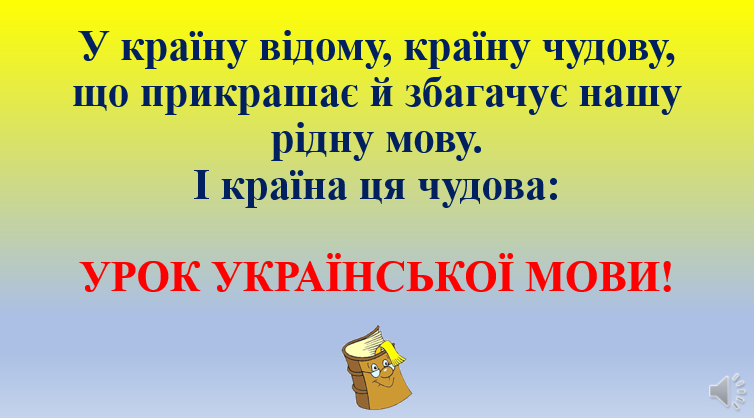 Я передають кубик, ви читаєте запитання і даєте відповідь. Технологія «Кубування»1 Які ви знаєте слова близькі за значенням?2.А назвіть мені слова протилежні за значенням?3.Скільки  голосних звуків є в українській мові?4. Які букви пом’якшують звуки?5.Назвіть багатозначні слова.6.За допомогою чого поділяють слова на групи?Чудово! Бачу, що ви старанно вивчали, а тепер ми можемо крокувати далі і отримувати нові знання.ІІІ. Мотивація навчальної діяльності. Повідомлення теми і мети уроку.Сьогодні ми подорожуємо в країну української мови і побуваємо у місті, яке називає слова, назви предметів. 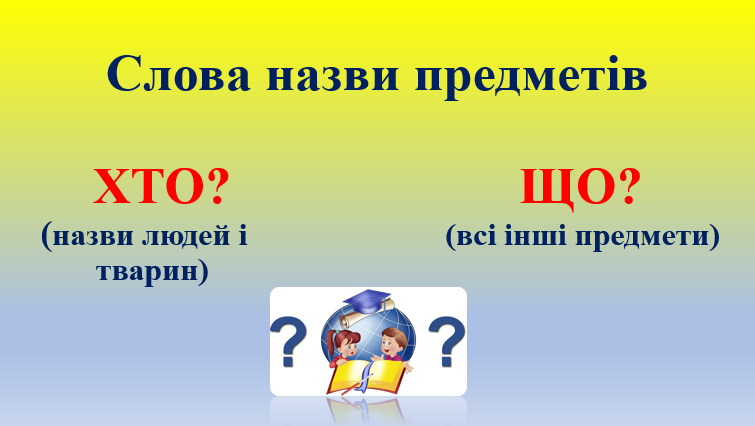 (Демонстрація слайду № 2)Пригадаємо  1 клас, які це слова, які відповідають на питання хто?Звичайно – правильно! Ну, давайте ще раз повторимо!Отже, на питання хто? Відповідають назви людей і тварин, на питання що? Назви всіх інших предметів.(Діти повторюють хором)Увага на екран. (Демонстрація слайду № 3)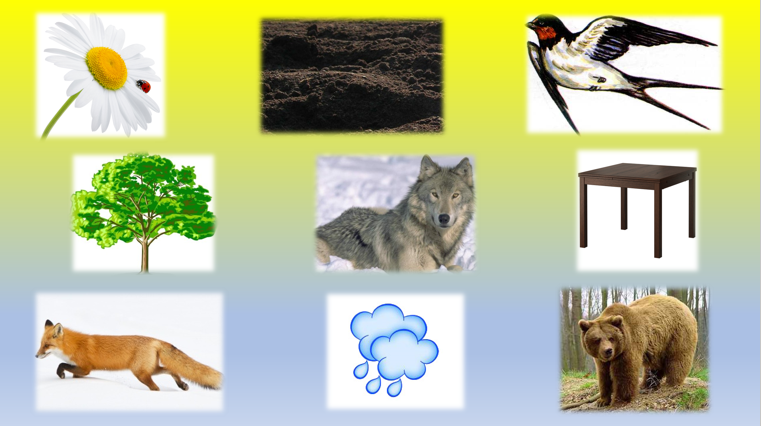 І так, перед вами картинки. Треба поставити питання і назвати хто? або що? зображено! І так по порядку: (ланцюжком)Що? – квітка    Що? – дерево       Хто? – лисиця          Що? – земля            Хто? – вовк               Що? – хмара                 Хто? – ластівка                    Що? – стіл                      Хто? – ведмідьНу, що ж не помилилися! А тепер, якщо ви були уважні, то перевіримо кого тут ще не має?Назви людей!!!То назви людей відповідають на питання хто, тому що ми живі істоти. ІV. Осмислення нового матеріалу.Дітки, прийшов час попрацювати в зошитах (Демонстрація слайду № 4)Зошит свій я відкриваю і під нахилом кладу, ручку я ось так тримаю сяду рівно не зігнусь. До роботи я берусь. Будемо писати гарно проведемо час не марно. (Разом з дітьми)І зазвичай, щоб завжди красиво й правильно писати треба про хвилинку каліграфії не забувати.А на яку букву у нас буде хвилинка каліграфії, ви здогадаєтесь з моєї загадки.Я руда, низького зросту, хитра я і довгохвоста. На курей я вельми ласа. В них таке смачненьке м'ясо, підкрадається тихенько коли здобич є близенько. Хто ж це діти, відгадайте? Це …лисиця, усі знайте! (Демонстрація слайду № 5)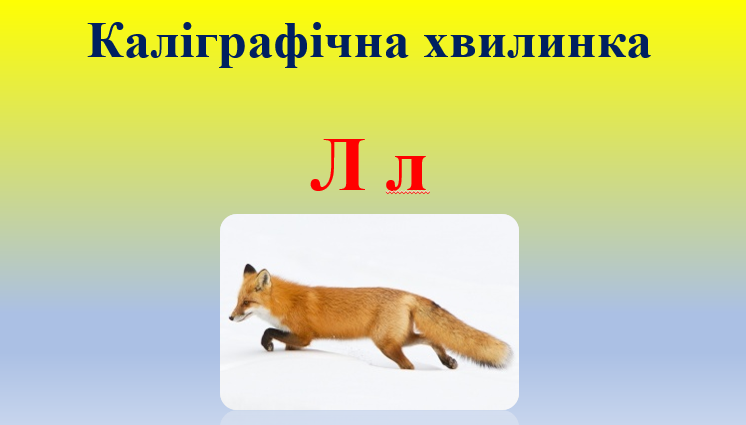 На яке питання відповідає це слово?Я бачу, що ви всі до одного попіднімали руки! Отже, на каліграфічній хвилинці у нас повторення букви Л, складів з нею, а також слова лисиця.Записуємо: Л, л, ла, ол, ли, ул, ляЛисицяЛисиця гуляє у осінньому лісі.Пам’ятаємо, що пишемо каліграфічно, охайно, без помилок, дотримуючись культури писемного мовлення.А тепер поглянемо, що нам пропонує наш підручник, адже він мовчить, але розуму нас хоче навчить.Демонстрація слайду № 7Відкрийте підручник на с.64 впр.225. (робота з підручником)Дітки давайте розгадаємо слово, за алфавітом .21, 19,   10,   3,  1,  4, 11 Р ,   О,   З,  В,  А, Г, И   Молодці розгадали.    Давайте розглянемо картинки.Що зображено на цій картинці (живі істоти)Яке питання ми поставимо до них (хто?, тому що це назви людей і тварин  Що зображено на цій картинці ( предмети)  Яке питання ми поставимо до них (що?, тому що це інші предметиА зараз, діти, прочитаємо правило  на с.64 про себе.Підняли очі  і давайте повторимо. Зараз перевіримо, чи правильно ви сказали.Демонстрація слайду № 9Читаємо хором!V.  Узагальнення і систематизація вивченого матеріалу.- А тепер на нас чекає ще одна гра, яка називається ХТО? ЩО?з цеглинками- Я буду зачитувати слова, якщо ви почуєте слово, яке відповідає на питання хто?, то піднімаєте зелену цеглинку, а якщо що? то- оранжеву.- Починаємо!Тиша. Тато. Термос. Мама. Ковбаса. Джек. Автобус. Сумка. Будильник.Яке відношення мають ці слова до нашого уроку?Так вірно, Ці слова,  які відповідають на питання хто?, що?А тепер погляньте у свої підручники і знайдіть може у нашому підручнику є такі слова.Так у вправі  226Це  у віршику про Вікенд.Може хтось знає що таке Вікенд?Молодці .ФізкультхвилинкаМи трішки втомилися ,давайте відпочинемо.А зараз на нас чекає наступний вид роботи – робота в групах!Ми зараз поділимося на дві групи.Давайте кожен вибере собі краплиночку.Ми з вами зліпимо снігову кулю , адже через три буде в нас зима.Діти ви любите ліпити снігову кулю? У вас у руках салфетка ми її зімнемо і будемо обмотувати, щоб утворилася велика куля і  говоритимемо слова.Спочатку одна група придумує слова які відповідають на питання хто? ,  а потім інша придумує слова , які відповідають на питання що?.Давайте всі станемо коло дошки одна група, тоді інша.Молодці!Демонстрація слайду № 13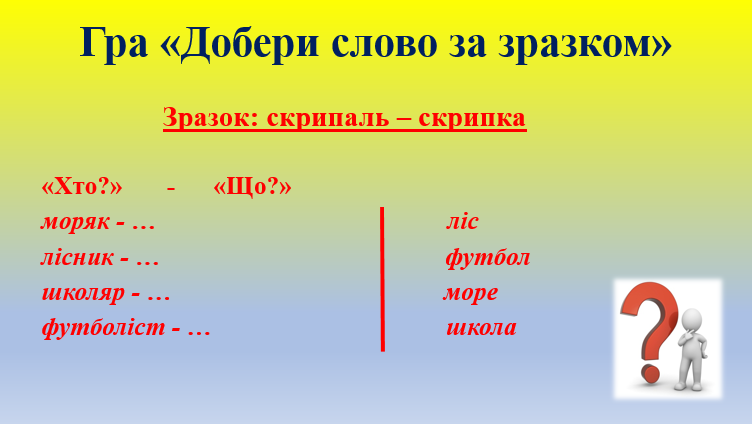 Всі очі на екран, наступна наша гра – це «Добери слово за зразком»І так, зробимо висновок – на питання хто? відповідають назви людей, а всі інші слова на питання що?Демонстрація слайду № 14Фізкультхвилинка для очей.Давайте цю вправу запишемо у зошит.VI. Закріплення нового матеріалу.Демонстрація слайду № 15А зараз, діти, ми виконаємо цікаву гру «Засели будиночок».У мене в кошичку є картинки, вам їх треба заселити у будиночки.До мене підходять спочатку дівчатка, а потім хлопчики .Витягують картинку, ставлять запитання, прикріплюють біля будиночка.Отже, сьогодні на уроці ми вчили назви предметів, людей і тварин. Вони відповідають на питання хто? або що? (діти відповідають хором).VII. Підсумок уроку.Хвилинка рефлексіяЩо б сталося, якби зникли всі слова предмети? (не могли б розмовляти, не розуміли один одного)На які питання відповідають слова, що означають назви предметів?Які питання ставимо до назв людей і тварин?На які питання відповідають слова — назви всіх інших предметів?Чи справдилися ваші сподівання?Діти, сподобався вам наш урок?Ви всі старанно працювали і я думаю що ви всі отримали міцні знання які вивчили на сьогодні на уроці вчили.Наш урок підійшов до завершення.Діти у вас на партах лежать смайлики, підніміть і покажіть ваш настрій, який приніс нам урок.Покажіть.Молодці!Дякую вам, за урок.